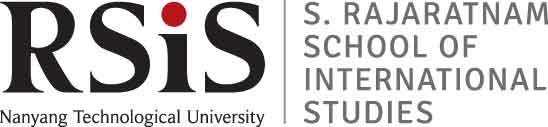            Application Submission Checklist for RSIS MSc ProgrammesPlease submit all required documents in the order below.Applicant name:Nationality:Online application number:MSc Programme applied for:Applicant email address:Payment of application fee – Bill Reference Number:Date:No.List of Supporting DocumentsDocument included in submission?1.Application submission checklist    Yes         No        2.Resume    Yes         No        3.Completed online application form    Yes         No        4.One passport-sized photograph to be affixed on the top right corner of the application form    Yes         No        5.Copy of Academic Transcript(s) issued by your university (accompanied by official English translation of applicable)    Yes         No        6.Copy of undergraduate degree scroll(s) (accompanied by official English Translation if applicable)    Yes         No        7.Copy of TOEFL/IELTS results (compulsory for candidates who graduated from universities with non-English medium of instruction) if applicable    Yes         No        Not Applicable 8.Minimum two references    Yes         No        9.Statement of Purpose    Yes         No        10.Essay on an issue of national / international importance    Yes         No        11.Completed scholarship application form    Yes         No        12.Professional qualifications / membership certificates if applicable    Yes         No        Not Applicable 13.Documentary proof of present and previous employment with designation, dates of appointment and resignation indicated, if applicable    Yes         No        Not Applicable 14.Documentary proof of Immigration Pass (e.g. Employment Pass, Work Permit, Dependant Pass) issued by the Immigration & Checkpoints Authority, if applicable    Yes         No        Not Applicable 15.Documentary proof of Singapore Permanent Resident status, if applicable    Yes         No        Not Applicable 16.Copy of NRIC / Passport (page showing your nationality and personal details)    Yes         No        